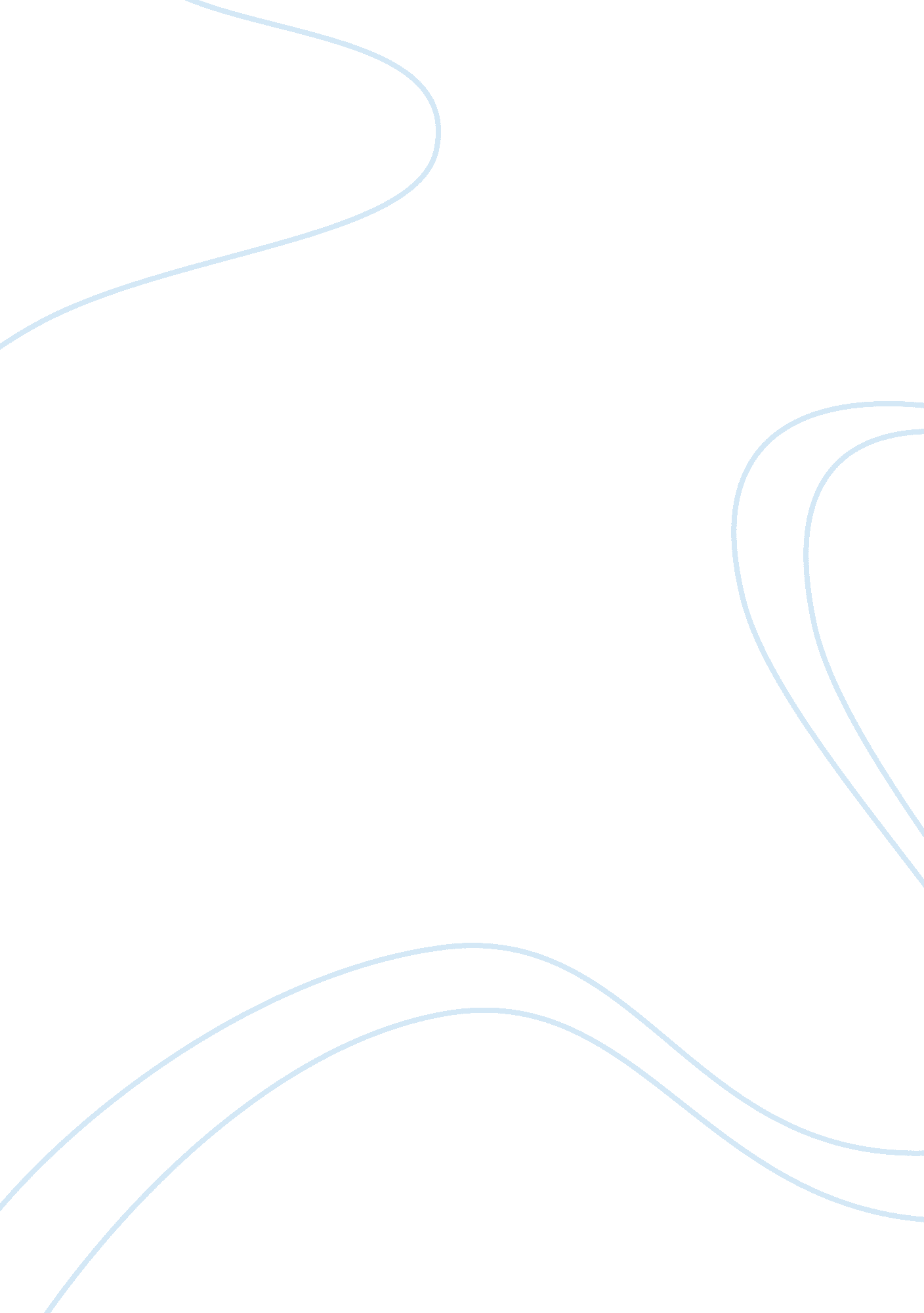 Green so, it’s the perspective of the people.Business, Industries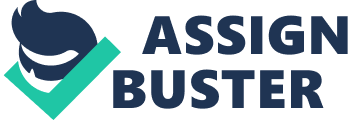 GREEN COMPUTING: Green computing, additionally called green innovation, is the earth capable utilization of PCs and related assets. Such practices incorporate the usage of vitality proficient focal preparing units (CPUs), servers and peripherals and in addition, decreased asset utilization and legitimate transfer of electronic waste (e-squander). https://www. techopedia. com/definition/14753/green-computingPeople use the limited source which is created naturally from where they live it’s the earth. There is no unlimited resource. However, people still use it or waste it in the worse situation. So being and acting ECO (economical) is the trend in the society today. For example, using LED light instead of yellow light, instead of printed paper, data can be stored online and use it over again. Both sides have their advantage, some prefer to print there data because they like to hold what they are reading instead of on a computer. Another example is People that like to read books instead of watching the movie. So, it’s the perspective of the people. Many things can be changed to ECO. And nowadays, people also care about computing so what they do is green computing which is also called green IT. SUSTAINABILITY: Development that meets the need of the present without compromising the ability of future generations to meet their own needs. (Brunt-land Report for the world commission on Environment and Development 1992)Environmental – Science the quality of not being harmful to the environment or depleting natural resources, and thereby supporting long-term ecological balance. The committee is developing sustainability standards for products that use energy. http://www. globalfootprints. org/sustainabilityCOMPARE TWO COMPUTER SPECIFICATIONS TO DETERMINE THE MOST ENERGY SAVING COMPUTER: Laptop typically consumes 20-50 watts of electricity that can be trimmed down in power saver modes on the other hand desktops use about 60-200 watts of electricity. Some of it Differ from its screen A Cathode Ray Tube screen devours more than fluid gem show screens. LCD screens can set aside to 75% power over a CRT screen. Personal computers require an uninterruptible power supply to keep it running while control loses which can be expended an incredible measure of power. Thus, I think about two Computers the most well-known workstation in the USA is NEW XPS TOWER SPECIAL EDITION. NEW XPS TOWER SPECIAL EDITION: The specification is Memory 16GB, 2400MHz, DDR4; up to 64GB, Processor 7th Generation Intel® Core™ i7-7700 Processor (8M Cache, up to 3. 6 GHz). You clearly see that this is not practicing good Green IT. http://www. dell. com/en-us/shop/dell-desktop-computers/new-xps-tower-special-edition/spd/xps-8920-se-desktopAnother one is MAC BOOK PRO. MAC BOOK PRO. MacBook Pro has some environmental specifications. They are High-recyclable aluminum and glass enclosure, mercury-free LED-backlit display, arsenic-free display glass, BFR-free PVC-free3, Energy Efficient Ethernet, reduced packaging volume, meets ENERGY STAR Version 5. 2 requirements, and rated EPEAT Gold4. About the battery, MacBook pro can be up to 10 hours wireless web, up to 30 days of standby time, it is built-in 54. 5-watt-hour lithium-polymer battery with 61W USB-C Power Adapter. https://www. apple. com/in/macbook-pro/specs/So by comparing two Computers, you can clearly see that Apple Company is practicing safer green IT. METHODS OF PROMOTING GREEN COMPUTING: Be responsible for your technology waste: The IT industry is one of the leading contributors of what they call e-waste. Constant upgrades are made and it will not only mean better performance but some dumped old technology as well. Have you ever wondered where they now? Keep in mind that materials used in building computers systems are not organic. They will not rot. If buried, they will remain there for years and might even cause pollution if left unattended. There is nothing that we can do about it now. We do not have the authority to create a big move towards a solution to this problem. However, we can start with our family. Teach the younger ones to reuse. You can restore a broken console, mouse or any electronic gadget to the maker with the goal that they can reuse or arrange it legitimately. Be imaginative. There are even some who were capable influence show-stoppers to out of these materials. There is nothing unthinkable as long as we buckle down on it and be dedicated towards such a magnificent reason. https://www. nature. com/news/take-responsibility-for-electronic-waste-disposal-1. 20345 Purchase Vitality Productive Hardware: The U. S. Natural Assurance Organization (EPA) built up the Vitality STAR Program (www. energystar. gov) in 1992 to enable customers to spare cash and ensure the earth through vitality effective items and practices. The Vitality STAR name is on now on more than 50 item classes, which from its beginning included PCs and screens. https://www. vpit. ualberta. ca/green/? ref= things ENERGY-STAR has an online item look instrument to helps individuals looking for vitality proficient work area and smartphones. EPA figures that if all PCs sold in the U. S. meet Vitality STAR prerequisites, the reserve funds in vitality expenses will increment to roughly $2 billion every year. This is comparable to the ozone-harming substance emanations of 2 million autos. Utilize more productive showcases: On the off chance that you have old CRT screens still being used, supplanting them with Drove presentations can set aside to 70 percent in vitality costs. Be that as it may, not all Drove screens are made equivalent with regards to control utilization. High productivity LEDs are accessible from a few sellers. LG as of late discharged what it claims is the world’s most vitality effective Drove screen, the Flatron-W2252TE. Tests have demonstrated that it utilizes not as much as a large portion of the energy of customary 22-inch screens. https://phys. org/news/2014-11-brighter-images-efficient-LCD-polarizing. html Renewable energy source: A sustainable power source is characterized as the vitality which is produced from characteristic assets, for example, daylight, wind, rain and geothermal warmth. I emphatically prescribe sun based power which is from daylight and lessen paper utilization which is the utilization of computerized printing. Solar POWER: Sun based board is currently accessible at a sensible value, simple to introduce, extremely successful and it keeps going longer. The reason for this proposal is on account of TESCO utilization a great deal of vitality for the duration of the day 8-4 for 6 days seven days utilized likewise for security reason around evening time, subsequently in the event that they had sun oriented board it would be more vitality putting something aside for their advantages on power bills. http://listverse. com/2009/05/01/top-10-renewable-energy-sources/ Decrease PAPER Utilization: Another approach to spare cash while diminishing your organization’s effect on the earth is to lessen your utilization of paper. You can do this by changing from a paper-based to an electronic work process: making, altering, seeing, and conveying records in computerized as opposed to the printed frame. Send archives as email connections as opposed to faxingAnd when printing is unavoidable, you can still reduce waste and save money by setting your printers to use duplex (double-sided) printing. An internal study conducted by HP showed that a Fortune 500 company can save 800 tons of paper per year (a savings of over $7 million) by printing on both sides. This is best for TESCO because Tesco uses lots of paper for bills. https://www. techrepublic. com/blog/10-things/10-tips-for-implementing-green-it/ 